A. Personal Data     1. Full Name (Surname first)			AKINTADE Margaret Foluke     2. Date of Birth					6th Oct. 1979     3. Details of Contact Address:(a) E-mail address:				 alobamargaret92@gmail.com(b) Mobile Phone Number(s):			 08060127852     4. Nationality					Nigerian     5. State of Origin					Ondo     6. Senatorial District				Ondo Central     7. Local Government Area				Ondo West     8. Permanent Home Address	No 7, Oluwabamise st.Igoba Akure, Ondo State     9. Marital Status					Married    10. Number of Children and their Ages		1 and 5 years    11. Next of Kin					Aloba Josheph		    12. Details of Contact Address of Next of Kin:(a) E-mail address (es)			alobajoseph@gmail.com(b) Mobile Phone Number(s):			08162809129    13. Date of Assumption of Duty			23rd January 2018    14. Rank/status on First Appointment		Porter    15. Present Status					Porter    16. Date of Last Promotion				     17. Present Salary, Grade Level and Step		Contiss 3 Step 2    18. Date of Confirmation of Appointment		Nil    19. Faculty/Directorate    20. Department/Unit				Student AffairsB. Educational Background     1. School Attended with Dates:Adeyemi College Of Education Ondo		      2003-2006 Trinity International Secondary Senior, Ondo              1999-2001Orimolade Grammer School, OndoHoly Trinity Primary School, Ondo                              1987-1992. 2.Qualifications Obtained with Dates:			1992Nigerian Certificate of Education (N.C.E)		2006West African senior School Certificate Examination       2001National Examination Council (NECO)			2001Primary School Leaving certificate Examination		 	 C. Work Experience with Dates1. Holy way Nursery and Primary School, Akure as teacher      20082. Advance Peace College, Akure		 		     2010D. Current Relevant Information     Services within the Department     Maintenance and cleaning of the Hall of Residence.   					25-Jun-2019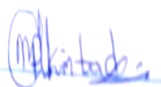 Signature:…………… …………………………… Date:……………………………AKINTADE MARGARET FOLUKE PROFILEMy name is Akintade Margret Foluke. I am a Native of Ondo in Ondo State; I went to Holy Trinity Primary School, Ondo. I proceeded to Trinity International Secondary Senior, Ondo where I obtain my Senior Secondary School Certificate. Later went to Adeyemi College of Education Ondo where I obtained Nigerian Certificate of Education (N.C.E). Am currently working with University of Medical Sciences, Ondo as Porter in one of the hostels.